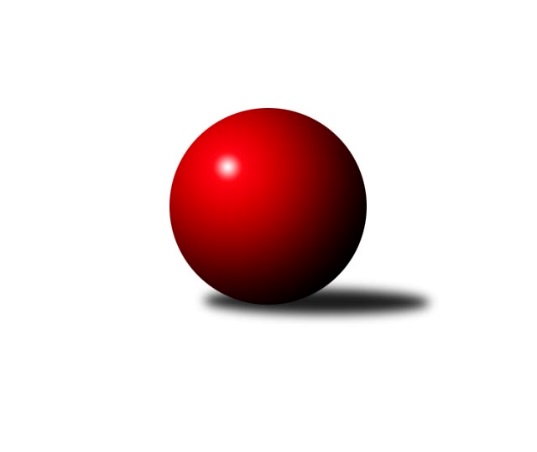 Č.17Ročník 2022/2023	24.5.2024 Krajský přebor KV 2022/2023Statistika 17. kolaTabulka družstev:		družstvo	záp	výh	rem	proh	skore	sety	průměr	body	plné	dorážka	chyby	1.	Kuželky Aš B	17	15	0	2	205 : 67 	(76.0 : 42.0)	2521	30	1748	773	38.3	2.	Sokol Teplá	15	11	1	3	160 : 80 	(113.0 : 57.0)	2481	23	1724	757	41.3	3.	Kuželky Aš C	17	8	3	6	151 : 121 	(53.5 : 54.5)	2473	19	1744	729	46.8	4.	TJ Šabina	16	9	1	6	138 : 118 	(76.5 : 65.5)	2461	19	1739	722	48.4	5.	TJ Lomnice E	16	8	2	6	126 : 130 	(87.5 : 74.5)	2445	18	1730	715	51.8	6.	KK Karlovy Vary	15	8	1	6	127 : 113 	(63.5 : 70.5)	2431	17	1725	706	49.1	7.	TJ Lomnice C	17	6	3	8	126 : 146 	(74.5 : 83.5)	2446	15	1699	747	53.3	8.	Slovan K.Vary C	16	4	3	9	105 : 151 	(76.5 : 79.5)	2403	11	1703	701	51.8	9.	Loko Cheb C	15	5	0	10	101 : 139 	(54.0 : 76.0)	2352	10	1687	665	54.1	10.	TJ Lomnice D	17	3	2	12	92 : 180 	(70.0 : 114.0)	2366	8	1691	674	63.4	11.	TJ Jáchymov B	15	3	0	12	77 : 163 	(53.0 : 81.0)	2332	6	1652	680	57.5Tabulka doma:		družstvo	záp	výh	rem	proh	skore	sety	průměr	body	maximum	minimum	1.	Kuželky Aš B	9	9	0	0	120 : 24 	(31.0 : 11.0)	2640	18	2772	2574	2.	Sokol Teplá	8	8	0	0	112 : 16 	(74.0 : 22.0)	2544	16	2604	2446	3.	TJ Lomnice E	8	7	0	1	86 : 42 	(54.5 : 41.5)	2422	14	2514	2328	4.	Kuželky Aš C	9	6	1	2	93 : 51 	(15.0 : 7.0)	2614	13	2722	2526	5.	TJ Šabina	8	6	0	2	84 : 44 	(51.5 : 30.5)	2435	12	2574	2263	6.	KK Karlovy Vary	8	6	0	2	79 : 49 	(39.5 : 36.5)	2495	12	2574	2420	7.	Loko Cheb C	7	5	0	2	76 : 36 	(40.0 : 28.0)	2550	10	2584	2489	8.	TJ Lomnice C	8	3	3	2	66 : 62 	(40.0 : 44.0)	2362	9	2434	2286	9.	TJ Jáchymov B	7	3	0	4	54 : 58 	(34.0 : 36.0)	2340	6	2404	2262	10.	TJ Lomnice D	8	2	2	4	56 : 72 	(36.0 : 50.0)	2344	6	2530	2274	11.	Slovan K.Vary C	8	2	2	4	53 : 75 	(38.5 : 37.5)	2406	6	2522	2187Tabulka venku:		družstvo	záp	výh	rem	proh	skore	sety	průměr	body	maximum	minimum	1.	Kuželky Aš B	8	6	0	2	85 : 43 	(45.0 : 31.0)	2526	12	2677	2447	2.	Sokol Teplá	7	3	1	3	48 : 64 	(39.0 : 35.0)	2461	7	2590	2287	3.	TJ Šabina	8	3	1	4	54 : 74 	(25.0 : 35.0)	2466	7	2602	2352	4.	Kuželky Aš C	8	2	2	4	58 : 70 	(38.5 : 47.5)	2479	6	2646	2260	5.	TJ Lomnice C	9	3	0	6	60 : 84 	(34.5 : 39.5)	2450	6	2615	2310	6.	KK Karlovy Vary	7	2	1	4	48 : 64 	(24.0 : 34.0)	2420	5	2594	2299	7.	Slovan K.Vary C	8	2	1	5	52 : 76 	(38.0 : 42.0)	2412	5	2554	2238	8.	TJ Lomnice E	8	1	2	5	40 : 88 	(33.0 : 33.0)	2443	4	2584	2383	9.	TJ Lomnice D	9	1	0	8	36 : 108 	(34.0 : 64.0)	2372	2	2456	2280	10.	Loko Cheb C	8	0	0	8	25 : 103 	(14.0 : 48.0)	2319	0	2556	2088	11.	TJ Jáchymov B	8	0	0	8	23 : 105 	(19.0 : 45.0)	2331	0	2434	2263Tabulka podzimní části:		družstvo	záp	výh	rem	proh	skore	sety	průměr	body	doma	venku	1.	Kuželky Aš B	10	10	0	0	135 : 25 	(53.0 : 21.0)	2534	20 	5 	0 	0 	5 	0 	0	2.	Sokol Teplá	10	7	1	2	102 : 58 	(79.0 : 41.0)	2443	15 	5 	0 	0 	2 	1 	2	3.	TJ Lomnice E	10	5	2	3	87 : 73 	(58.0 : 42.0)	2431	12 	4 	0 	1 	1 	2 	2	4.	TJ Šabina	10	5	1	4	84 : 76 	(53.0 : 43.0)	2437	11 	4 	0 	1 	1 	1 	3	5.	TJ Lomnice C	10	4	3	3	81 : 79 	(42.5 : 55.5)	2434	11 	2 	3 	1 	2 	0 	2	6.	KK Karlovy Vary	10	4	1	5	77 : 83 	(34.0 : 50.0)	2430	9 	3 	0 	1 	1 	1 	4	7.	Kuželky Aš C	10	3	3	4	75 : 85 	(32.5 : 31.5)	2429	9 	3 	1 	2 	0 	2 	2	8.	Loko Cheb C	10	4	0	6	67 : 93 	(35.0 : 61.0)	2343	8 	4 	0 	0 	0 	0 	6	9.	TJ Jáchymov B	10	3	0	7	63 : 97 	(43.0 : 51.0)	2319	6 	3 	0 	2 	0 	0 	5	10.	Slovan K.Vary C	10	1	3	6	55 : 105 	(46.5 : 53.5)	2340	5 	0 	2 	4 	1 	1 	2	11.	TJ Lomnice D	10	1	2	7	54 : 106 	(41.5 : 68.5)	2363	4 	1 	2 	1 	0 	0 	6Tabulka jarní části:		družstvo	záp	výh	rem	proh	skore	sety	průměr	body	doma	venku	1.	Kuželky Aš C	7	5	0	2	76 : 36 	(21.0 : 23.0)	2515	10 	3 	0 	0 	2 	0 	2 	2.	Kuželky Aš B	7	5	0	2	70 : 42 	(23.0 : 21.0)	2526	10 	4 	0 	0 	1 	0 	2 	3.	Sokol Teplá	5	4	0	1	58 : 22 	(34.0 : 16.0)	2574	8 	3 	0 	0 	1 	0 	1 	4.	KK Karlovy Vary	5	4	0	1	50 : 30 	(29.5 : 20.5)	2466	8 	3 	0 	1 	1 	0 	0 	5.	TJ Šabina	6	4	0	2	54 : 42 	(23.5 : 22.5)	2487	8 	2 	0 	1 	2 	0 	1 	6.	Slovan K.Vary C	6	3	0	3	50 : 46 	(30.0 : 26.0)	2460	6 	2 	0 	0 	1 	0 	3 	7.	TJ Lomnice E	6	3	0	3	39 : 57 	(29.5 : 32.5)	2474	6 	3 	0 	0 	0 	0 	3 	8.	TJ Lomnice C	7	2	0	5	45 : 67 	(32.0 : 28.0)	2442	4 	1 	0 	1 	1 	0 	4 	9.	TJ Lomnice D	7	2	0	5	38 : 74 	(28.5 : 45.5)	2365	4 	1 	0 	3 	1 	0 	2 	10.	Loko Cheb C	5	1	0	4	34 : 46 	(19.0 : 15.0)	2433	2 	1 	0 	2 	0 	0 	2 	11.	TJ Jáchymov B	5	0	0	5	14 : 66 	(10.0 : 30.0)	2362	0 	0 	0 	2 	0 	0 	3 Zisk bodů pro družstvo:		jméno hráče	družstvo	body	zápasy	v %	dílčí body	sety	v %	1.	Martin Hurta 	Kuželky Aš C 	28	/	16	(88%)		/		(%)	2.	Jaroslav Bulant 	Kuželky Aš B 	26	/	16	(81%)		/		(%)	3.	Ivona Mašková 	Kuželky Aš C 	26	/	16	(81%)		/		(%)	4.	Petr Tauber 	Sokol Teplá 	24	/	15	(80%)		/		(%)	5.	Miroslav Handšuh 	Slovan K.Vary C 	24	/	15	(80%)		/		(%)	6.	Luboš Axamský 	Sokol Teplá 	22	/	15	(73%)		/		(%)	7.	Jiří Velek 	Sokol Teplá 	22	/	15	(73%)		/		(%)	8.	Xenie Sekáčová 	TJ Lomnice C 	22	/	17	(65%)		/		(%)	9.	Vladislav Urban 	Kuželky Aš B 	21	/	14	(75%)		/		(%)	10.	Albert Kupčík 	TJ Lomnice D 	20	/	14	(71%)		/		(%)	11.	Jiří Beneš ml.	TJ Šabina  	20	/	15	(67%)		/		(%)	12.	Petr Lidmila 	TJ Lomnice C 	20	/	17	(59%)		/		(%)	13.	Václav Pilař 	Kuželky Aš B 	18	/	12	(75%)		/		(%)	14.	Petr Čolák 	KK Karlovy Vary 	18	/	12	(75%)		/		(%)	15.	Martina Pospíšilová 	Kuželky Aš B 	18	/	12	(75%)		/		(%)	16.	Andrea Ječmenová 	TJ Lomnice E 	18	/	13	(69%)		/		(%)	17.	Miroslav Pešťák 	Sokol Teplá 	18	/	14	(64%)		/		(%)	18.	Lubomír Hromada 	TJ Lomnice C 	18	/	15	(60%)		/		(%)	19.	Lukáš Kožíšek 	TJ Lomnice E 	18	/	15	(60%)		/		(%)	20.	Luděk Stríž 	Slovan K.Vary C 	18	/	15	(60%)		/		(%)	21.	Jiří Flejšar 	TJ Lomnice C 	18	/	16	(56%)		/		(%)	22.	Jiří Bláha 	Kuželky Aš C 	18	/	16	(56%)		/		(%)	23.	Jiří Nováček 	Loko Cheb C 	17	/	11	(77%)		/		(%)	24.	Jan Horák 	Sokol Teplá 	16	/	10	(80%)		/		(%)	25.	Luděk Kratochvíl 	Kuželky Aš B 	16	/	12	(67%)		/		(%)	26.	Petra Prouzová 	TJ Lomnice E 	16	/	14	(57%)		/		(%)	27.	Marek Zvěřina 	TJ Šabina  	16	/	14	(57%)		/		(%)	28.	Lubomír Martinek 	KK Karlovy Vary 	16	/	15	(53%)		/		(%)	29.	Vladimír Veselý ml.	Kuželky Aš C 	15	/	14	(54%)		/		(%)	30.	Soňa Šimáčková 	TJ Lomnice E 	15	/	16	(47%)		/		(%)	31.	Tomáš Seidl 	TJ Šabina  	14	/	11	(64%)		/		(%)	32.	Dagmar Jedličková 	Kuželky Aš B 	14	/	11	(64%)		/		(%)	33.	Jiří Šeda 	TJ Jáchymov B 	14	/	12	(58%)		/		(%)	34.	Václav Mašek 	Kuželky Aš C 	14	/	13	(54%)		/		(%)	35.	Vítězslav Vodehnal 	KK Karlovy Vary 	14	/	13	(54%)		/		(%)	36.	Josef Veverka 	TJ Lomnice D 	12	/	9	(67%)		/		(%)	37.	Hanuš Slavík 	TJ Lomnice D 	12	/	12	(50%)		/		(%)	38.	Eva Nováčková 	Loko Cheb C 	12	/	12	(50%)		/		(%)	39.	Eduard Seidl 	TJ Šabina  	12	/	13	(46%)		/		(%)	40.	Pavlína Stašová 	Slovan K.Vary C 	12	/	13	(46%)		/		(%)	41.	Václav Zeman 	KK Karlovy Vary 	12	/	14	(43%)		/		(%)	42.	Lukáš Holý 	Slovan K.Vary C 	10	/	6	(83%)		/		(%)	43.	František Seidl 	TJ Šabina  	10	/	7	(71%)		/		(%)	44.	Štefan Mrenica 	TJ Jáchymov B 	10	/	9	(56%)		/		(%)	45.	Jiří Šafr 	Slovan K.Vary C 	10	/	11	(45%)		/		(%)	46.	Martina Sobotková 	Slovan K.Vary C 	10	/	11	(45%)		/		(%)	47.	Jana Hamrová 	Loko Cheb C 	10	/	13	(38%)		/		(%)	48.	Vladimír Krýsl 	Loko Cheb C 	10	/	13	(38%)		/		(%)	49.	Vlastimil Čegan 	TJ Jáchymov B 	10	/	14	(36%)		/		(%)	50.	Jaromír Černý 	TJ Šabina  	10	/	15	(33%)		/		(%)	51.	Jiří Hojsák 	KK Karlovy Vary 	9	/	9	(50%)		/		(%)	52.	Bronislava Hánělová 	KK Karlovy Vary 	8	/	4	(100%)		/		(%)	53.	Štěpán Diosegi 	TJ Lomnice D 	8	/	4	(100%)		/		(%)	54.	Jaroslav Solín 	Kuželky Aš B 	8	/	6	(67%)		/		(%)	55.	Martin Bezouška 	TJ Jáchymov B 	8	/	6	(67%)		/		(%)	56.	Miroslava Boková 	Sokol Teplá 	8	/	8	(50%)		/		(%)	57.	Jaroslav Bendák 	TJ Lomnice D 	8	/	9	(44%)		/		(%)	58.	Hana Makarová 	TJ Jáchymov B 	8	/	11	(36%)		/		(%)	59.	Gerhardt Brandl 	TJ Šabina  	8	/	11	(36%)		/		(%)	60.	Václav Veselý 	Kuželky Aš B 	8	/	11	(36%)		/		(%)	61.	Ivana Nová 	TJ Jáchymov B 	7	/	7	(50%)		/		(%)	62.	Iva Knesplová Koubková 	TJ Lomnice E 	7	/	15	(23%)		/		(%)	63.	Petr Sacher 	TJ Lomnice C 	7	/	16	(22%)		/		(%)	64.	Ivan Žaloudík 	KK Karlovy Vary 	6	/	3	(100%)		/		(%)	65.	Ladislav Martínek 	TJ Jáchymov B 	6	/	6	(50%)		/		(%)	66.	Klára Egererová 	TJ Lomnice E 	6	/	10	(30%)		/		(%)	67.	Jiří Čížek 	Loko Cheb C 	6	/	12	(25%)		/		(%)	68.	Daniel Hussar 	Loko Cheb C 	6	/	13	(23%)		/		(%)	69.	Helena Pollnerová 	TJ Lomnice D 	6	/	15	(20%)		/		(%)	70.	Ladislav Litvák 	TJ Lomnice E 	4	/	2	(100%)		/		(%)	71.	Stanislav Květoň 	TJ Šabina  	4	/	3	(67%)		/		(%)	72.	Marie Hertelová 	Kuželky Aš C 	4	/	4	(50%)		/		(%)	73.	Ivan Rambousek 	Loko Cheb C 	4	/	4	(50%)		/		(%)	74.	Josef Bílek 	Sokol Teplá 	4	/	5	(40%)		/		(%)	75.	Josef Ženíšek 	KK Karlovy Vary 	4	/	9	(22%)		/		(%)	76.	Jan Pollner 	TJ Lomnice D 	4	/	10	(20%)		/		(%)	77.	Ota Laudát 	Kuželky Aš C 	4	/	14	(14%)		/		(%)	78.	Petr Janda 	TJ Lomnice C 	4	/	15	(13%)		/		(%)	79.	Růžena Kovačíková 	TJ Lomnice C 	3	/	4	(38%)		/		(%)	80.	Adolf Klepáček 	Loko Cheb C 	2	/	1	(100%)		/		(%)	81.	Petr Koubek 	TJ Lomnice E 	2	/	1	(100%)		/		(%)	82.	Ludvík Maňák 	TJ Lomnice D 	2	/	1	(100%)		/		(%)	83.	Jaromír Valenta 	Sokol Teplá 	2	/	1	(100%)		/		(%)	84.	František Mazák ml.	Kuželky Aš C 	2	/	1	(100%)		/		(%)	85.	Radovan Duhai 	Kuželky Aš B 	2	/	1	(100%)		/		(%)	86.	Pavel Kučera 	TJ Šabina  	2	/	1	(100%)		/		(%)	87.	Jiří Nový 	TJ Šabina  	2	/	1	(100%)		/		(%)	88.	Libor Kupka 	KK Karlovy Vary 	2	/	2	(50%)		/		(%)	89.	Dominik Kopčík 	Kuželky Aš C 	2	/	2	(50%)		/		(%)	90.	Lukáš Zeman 	Slovan K.Vary C 	2	/	2	(50%)		/		(%)	91.	Libuše Korbelová 	TJ Lomnice C 	2	/	2	(50%)		/		(%)	92.	Jan Ritschel 	TJ Lomnice E 	2	/	2	(50%)		/		(%)	93.	Jiří Mitáček ml.	KK Karlovy Vary 	2	/	2	(50%)		/		(%)	94.	Filip Maňák 	TJ Lomnice E 	2	/	3	(33%)		/		(%)	95.	Jaroslava Chlupová 	Slovan K.Vary C 	2	/	6	(17%)		/		(%)	96.	František Živný 	TJ Jáchymov B 	2	/	8	(13%)		/		(%)	97.	Kateřina Hlaváčová 	Slovan K.Vary C 	1	/	8	(6%)		/		(%)	98.	Aleš Lenomar 	TJ Šabina  	0	/	1	(0%)		/		(%)	99.	Radek Plechatý 	TJ Lomnice D 	0	/	1	(0%)		/		(%)	100.	Jiří Gabriško 	KK Karlovy Vary 	0	/	1	(0%)		/		(%)	101.	Jana Lukášková 	Sokol Teplá 	0	/	1	(0%)		/		(%)	102.	Roman Bláha 	TJ Šabina  	0	/	1	(0%)		/		(%)	103.	Patricia Bláhová 	TJ Šabina  	0	/	1	(0%)		/		(%)	104.	Michaela Pešková 	TJ Šabina  	0	/	1	(0%)		/		(%)	105.	Jiří Vácha 	Loko Cheb C 	0	/	2	(0%)		/		(%)	106.	Josef Jančula 	Loko Cheb C 	0	/	2	(0%)		/		(%)	107.	Jaroslav Kovář 	TJ Jáchymov B 	0	/	2	(0%)		/		(%)	108.	Blanka Martinková 	KK Karlovy Vary 	0	/	2	(0%)		/		(%)	109.	František Korbel 	Slovan K.Vary C 	0	/	2	(0%)		/		(%)	110.	Václav Hlaváč ml.	Slovan K.Vary C 	0	/	3	(0%)		/		(%)	111.	Luboš Kožíšek 	TJ Lomnice E 	0	/	4	(0%)		/		(%)	112.	Jitka Laudátová 	Kuželky Aš C 	0	/	4	(0%)		/		(%)	113.	Rudolf Schimmer 	TJ Lomnice D 	0	/	5	(0%)		/		(%)	114.	Rostislav Milota 	Sokol Teplá 	0	/	6	(0%)		/		(%)	115.	Václav Basl 	TJ Lomnice E 	0	/	7	(0%)		/		(%)	116.	Josef Zvěřina 	TJ Lomnice D 	0	/	7	(0%)		/		(%)	117.	Jaroslav Stulík 	TJ Jáchymov B 	0	/	9	(0%)		/		(%)Průměry na kuželnách:		kuželna	průměr	plné	dorážka	chyby	výkon na hráče	1.	Kuželky Aš, 1-4	2561	1779	782	47.6	(427.0)	2.	Lokomotiva Cheb, 1-2	2530	1782	747	51.3	(421.8)	3.	Karlovy Vary, 1-4	2460	1726	734	46.6	(410.2)	4.	Sokol Teplá, 1-4	2458	1712	745	43.2	(409.7)	5.	TJ Šabina, 1-2	2394	1706	687	54.3	(399.1)	6.	Lomnice, 1-4	2368	1678	690	59.6	(394.8)	7.	Jáchymov, 1-2	2339	1655	683	57.1	(389.8)Nejlepší výkony na kuželnách:Kuželky Aš, 1-4Kuželky Aš C	2722	15. kolo	Petr Čolák 	KK Karlovy Vary	497	2. koloKuželky Aš C	2692	13. kolo	Andrea Ječmenová 	TJ Lomnice E	492	15. koloKuželky Aš B	2680	3. kolo	Martin Hurta 	Kuželky Aš C	488	17. koloKuželky Aš C	2677	17. kolo	Martina Pospíšilová 	Kuželky Aš B	488	4. koloKuželky Aš B	2677	4. kolo	Jaroslav Bulant 	Kuželky Aš B	486	6. koloKuželky Aš B	2664	16. kolo	Xenie Sekáčová 	TJ Lomnice C	483	17. koloKuželky Aš B	2627	11. kolo	Martina Pospíšilová 	Kuželky Aš B	481	11. koloKuželky Aš B	2627	6. kolo	Ivona Mašková 	Kuželky Aš C	479	5. koloKuželky Aš C	2617	4. kolo	Ivona Mašková 	Kuželky Aš C	477	15. koloTJ Lomnice C	2615	17. kolo	Luděk Kratochvíl 	Kuželky Aš B	476	11. koloLokomotiva Cheb, 1-2Loko Cheb C	2584	8. kolo	Jiří Nováček 	Loko Cheb C	494	8. koloTJ Šabina 	2581	14. kolo	Martin Hurta 	Kuželky Aš C	483	16. koloLoko Cheb C	2576	14. kolo	Jiří Nováček 	Loko Cheb C	480	1. koloLoko Cheb C	2567	1. kolo	Jiří Flejšar 	TJ Lomnice C	470	4. koloKuželky Aš C	2563	16. kolo	Jiří Nováček 	Loko Cheb C	466	14. koloLoko Cheb C	2552	4. kolo	Ivan Rambousek 	Loko Cheb C	463	6. koloLoko Cheb C	2532	16. kolo	Luděk Stríž 	Slovan K.Vary C	455	1. koloKK Karlovy Vary	2516	8. kolo	Albert Kupčík 	TJ Lomnice D	453	6. koloSlovan K.Vary C	2491	1. kolo	Miroslav Handšuh 	Slovan K.Vary C	449	1. koloLoko Cheb C	2489	6. kolo	Pavel Kučera 	TJ Šabina 	448	14. koloKarlovy Vary, 1-4KK Karlovy Vary	2574	17. kolo	Petr Tauber 	Sokol Teplá	493	11. koloKK Karlovy Vary	2557	12. kolo	Lubomír Martinek 	KK Karlovy Vary	479	9. koloSokol Teplá	2546	16. kolo	Petr Čolák 	KK Karlovy Vary	466	16. koloTJ Lomnice C	2543	2. kolo	Martin Hurta 	Kuželky Aš C	461	8. koloKuželky Aš B	2535	17. kolo	Lubomír Martinek 	KK Karlovy Vary	457	3. koloSokol Teplá	2529	11. kolo	Martina Sobotková 	Slovan K.Vary C	457	4. koloSlovan K.Vary C	2522	15. kolo	Luboš Axamský 	Sokol Teplá	456	16. koloKuželky Aš B	2520	5. kolo	Lukáš Holý 	Slovan K.Vary C	455	13. koloTJ Šabina 	2518	12. kolo	Lubomír Hromada 	TJ Lomnice C	454	2. koloTJ Lomnice E	2518	10. kolo	Jaroslav Bulant 	Kuželky Aš B	452	5. koloSokol Teplá, 1-4Sokol Teplá	2604	14. kolo	Miroslav Pešťák 	Sokol Teplá	479	17. koloSokol Teplá	2600	9. kolo	Miroslav Pešťák 	Sokol Teplá	463	1. koloSokol Teplá	2588	17. kolo	Miroslav Pešťák 	Sokol Teplá	461	9. koloSokol Teplá	2564	5. kolo	Luboš Axamský 	Sokol Teplá	455	15. koloSokol Teplá	2563	15. kolo	Miroslav Pešťák 	Sokol Teplá	450	4. koloSokol Teplá	2518	1. kolo	Luboš Axamský 	Sokol Teplá	450	14. koloKuželky Aš B	2473	15. kolo	Petr Tauber 	Sokol Teplá	449	5. koloSokol Teplá	2465	4. kolo	Jiří Velek 	Sokol Teplá	449	9. koloSokol Teplá	2446	7. kolo	Petr Tauber 	Sokol Teplá	448	7. koloKuželky Aš C	2434	1. kolo	Miroslav Pešťák 	Sokol Teplá	444	5. koloTJ Šabina, 1-2TJ Šabina 	2574	13. kolo	Jaroslav Bulant 	Kuželky Aš B	469	7. koloTJ Šabina 	2494	2. kolo	Jiří Nováček 	Loko Cheb C	460	2. koloKuželky Aš B	2474	7. kolo	Petra Prouzová 	TJ Lomnice E	455	13. koloTJ Šabina 	2465	15. kolo	Jiří Beneš ml.	TJ Šabina 	454	15. koloTJ Šabina 	2457	11. kolo	Tomáš Seidl 	TJ Šabina 	448	11. koloTJ Lomnice E	2442	13. kolo	Jiří Beneš ml.	TJ Šabina 	444	5. koloTJ Lomnice C	2425	15. kolo	Jaromír Černý 	TJ Šabina 	442	13. koloTJ Šabina 	2420	5. kolo	Tomáš Seidl 	TJ Šabina 	442	13. koloTJ Šabina 	2418	10. kolo	Marek Zvěřina 	TJ Šabina 	436	15. koloTJ Šabina 	2390	7. kolo	Eduard Seidl 	TJ Šabina 	436	5. koloLomnice, 1-4TJ Lomnice D	2530	17. kolo	Štěpán Diosegi 	TJ Lomnice D	460	17. koloTJ Lomnice E	2512	16. kolo	Lukáš Holý 	Slovan K.Vary C	448	14. koloKuželky Aš B	2505	10. kolo	Martin Hurta 	Kuželky Aš C	447	12. koloSokol Teplá	2505	6. kolo	Soňa Šimáčková 	TJ Lomnice E	447	6. koloTJ Lomnice E	2464	6. kolo	Lubomír Hromada 	TJ Lomnice C	446	14. koloTJ Lomnice D	2456	16. kolo	Xenie Sekáčová 	TJ Lomnice C	443	3. koloKuželky Aš B	2447	13. kolo	Ludvík Maňák 	TJ Lomnice D	442	2. koloTJ Lomnice E	2440	12. kolo	Petra Prouzová 	TJ Lomnice E	439	12. koloTJ Lomnice C	2434	14. kolo	Martin Hurta 	Kuželky Aš C	439	6. koloSlovan K.Vary C	2420	14. kolo	Štěpán Diosegi 	TJ Lomnice D	439	16. koloJáchymov, 1-2Kuželky Aš B	2531	2. kolo	Štefan Mrenica 	TJ Jáchymov B	461	2. koloTJ Šabina 	2414	16. kolo	Hana Makarová 	TJ Jáchymov B	449	8. koloKK Karlovy Vary	2405	11. kolo	Lubomír Hromada 	TJ Lomnice C	439	13. koloTJ Jáchymov B	2404	8. kolo	Štefan Mrenica 	TJ Jáchymov B	436	16. koloTJ Lomnice C	2399	13. kolo	Martina Pospíšilová 	Kuželky Aš B	436	2. koloTJ Jáchymov B	2384	10. kolo	Albert Kupčík 	TJ Lomnice D	432	8. koloTJ Jáchymov B	2352	3. kolo	Jaroslav Bulant 	Kuželky Aš B	430	2. koloTJ Jáchymov B	2350	2. kolo	Jaroslav Solín 	Kuželky Aš B	429	2. koloTJ Jáchymov B	2323	16. kolo	Jiří Beneš ml.	TJ Šabina 	427	16. koloTJ Jáchymov B	2302	11. kolo	Václav Pilař 	Kuželky Aš B	423	2. koloČetnost výsledků:	8.0 : 8.0	8x	6.0 : 10.0	8x	5.0 : 11.0	1x	4.0 : 12.0	5x	2.0 : 14.0	8x	16.0 : 0.0	8x	14.0 : 2.0	12x	13.0 : 3.0	1x	12.0 : 4.0	24x	11.0 : 5.0	2x	10.0 : 6.0	8x